Microloan Project	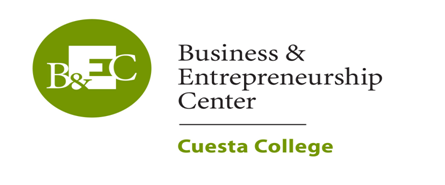 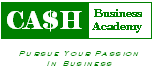 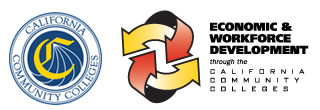 Product Order Form	Name ___________________________________		Vendor (who you will purchase the product from) ____________________________________________Microloan ProjectProduct Order Form	Name ___________________________________		Vendor (who you will purchase the product from) ____________________________________________Item NameDescription –size, colorPrice eachQuantityTotalSubtotalSubtotalSubtotalSubtotalTax (8.0%)Tax (8.0%)Tax (8.0%)Tax (8.0%)Total (may not exceed $25)Total (may not exceed $25)Total (may not exceed $25)Total (may not exceed $25)Item NameDescription –size, colorPrice eachQuantityTotalSubtotalSubtotalSubtotalSubtotalTax (8.0%)Tax (8.0%)Tax (8.0%)Tax (8.0%)Total (may not exceed $25)Total (may not exceed $25)Total (may not exceed $25)Total (may not exceed $25)